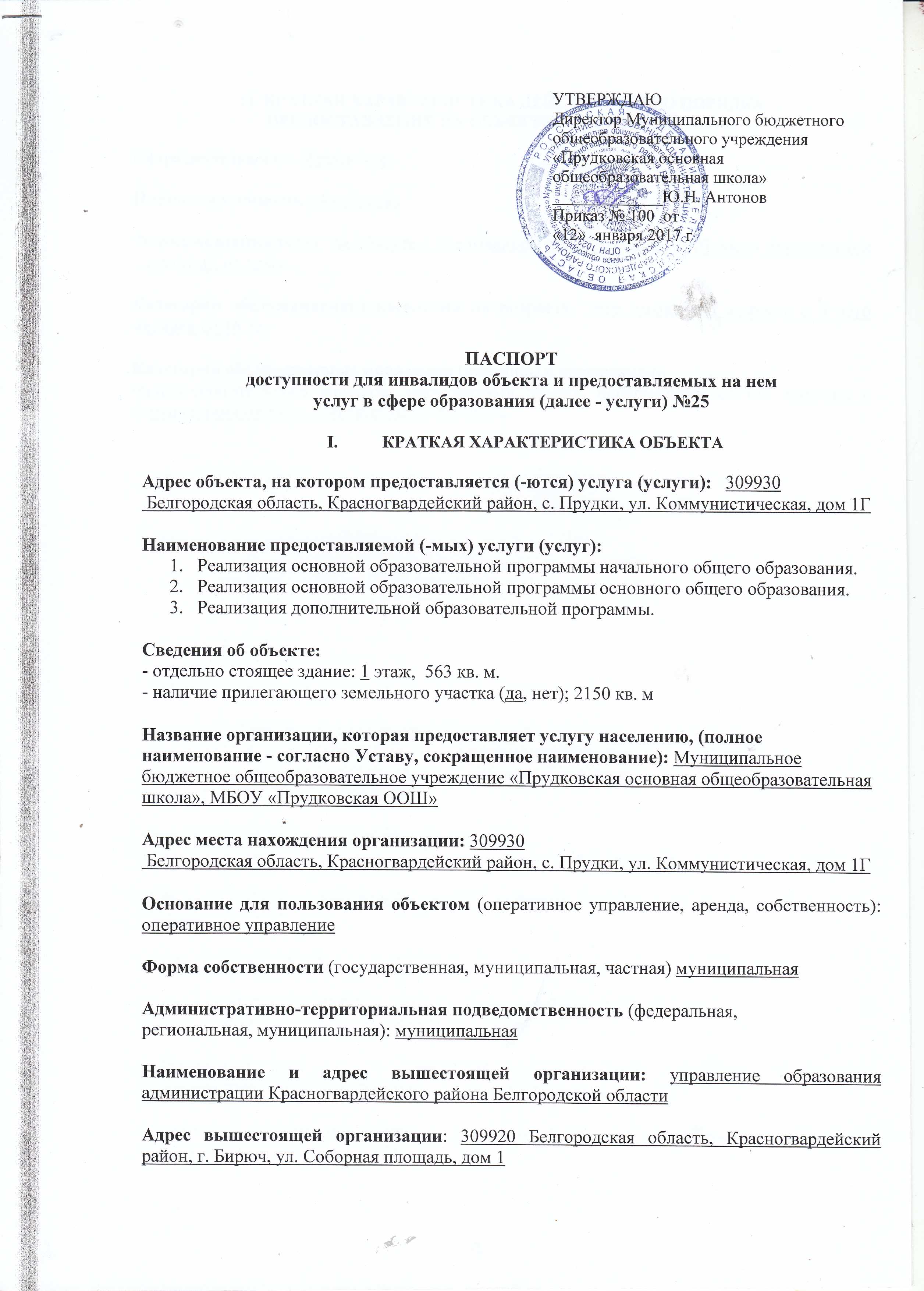 II. КРАТКАЯ ХАРАКТЕРИСТИКА ДЕЙСТВУЮЩЕГО ПОРЯДКАПРЕДОСТАВЛЕНИЯ НА ОБЪЕКТЕ УСЛУГ НАСЕЛЕНИЮСфера деятельности: образование Плановая мощность 54 человекаФорма оказания услуг: на объекте с пребыванием с 8.00 часов до 17.00 часов (понедельник – суббота), на домуКатегории обслуживаемого населения по возрасту: дети школьного возраста с 6 лет6 месяцев до 16 летКатегории обслуживаемых инвалидов (инвалиды с нарушениями опорно-двигательного аппарата; нарушениями зрения, нарушениями слуха): инвалид с нарушениями опорно – двигательного аппаратаОЦЕНКА СОСТОЯНИЯ И ИМЕЮЩИХСЯ НЕДОСТАТКОВ В ОБЕСПЕЧЕНИИОЦЕНКА СОСТОЯНИЯ И ИМЕЮЩИХСЯ НЕДОСТАТКОВ В ОБЕСПЕЧЕНИИСокращения наименований категорий инвалидов:к- инвалиды на креслах – колясках (колясочники), о – инвалиды с нарушением опорно – двигательного аппарата (опорники);с – инвалиды с нарушением зрения (слепые);г – инвалиды с нарушением слуха (глухие).V. ПРЕДЛАГАЕМЫЕ УПРАВЛЕНЧЕСКИЕ РЕШЕНИЯ ПО СРОКАМИ ОБЪЕМАМ РАБОТ, НЕОБХОДИМЫМ ДЛЯ ПРИВЕДЕНИЯ ОБЪЕКТА И ПОРЯДКАПРЕДОСТАВЛЕНИЯ НА НЕМ УСЛУГ В СООТВЕТСТВИЕ С ТРЕБОВАНИЯМИЗАКОНОДАТЕЛЬСТВА РОССИЙСКОЙ ФЕДЕРАЦИИ ОБ ОБЕСПЕЧЕНИИN п/п Основные показатели доступности для инвалидов объекта Оценка состояния и имеющихся недостатков в обеспечении условий доступности для инвалидов объекта 1 2 3 1 выделенные стоянки автотранспортных средств для инвалидов отсутствует2 сменные кресла-коляски отсутствует3 адаптированные лифты отсутствует4 поручни отсутствует5 пандусы отсутствует6 подъемные платформы (аппарели) отсутствует7 раздвижные двери отсутствует8 доступные входные группы отсутствует9 доступные санитарно-гигиенические помещения отсутствует10 достаточная ширина дверных проемов в стенах, лестничных маршей, площадок отсутствует11 надлежащее размещение оборудования и носителей информации, необходимых для обеспечения беспрепятственного доступа к объектам (местам предоставления услуг) инвалидов, имеющих стойкие расстройства функции зрения, слуха и передвижения отсутствует12 дублирование необходимой для инвалидов, имеющих стойкие расстройства функции зрения, зрительной информации - звуковой информацией, а также надписей, знаков и иной текстовой и графической информации - знаками, выполненными рельефно-точечным шрифтом Брайля и на контрастном фоне отсутствует13 дублирование необходимой для инвалидов по слуху звуковой информации зрительной информацией отсутствует14 иные отсутствуетN п/п Основные показатели доступности для инвалидов предоставляемой услуги Оценка состояния и имеющихся недостатков в обеспечении условий доступности для инвалидов предоставляемой услуги 1 2 3 1наличие при входе в объект вывески с названием организации, графиком работы организации, планом здания, выполненных рельефно-точечным шрифтом Брайля и на контрастном фоне отсутствует2обеспечение инвалидам помощи, необходимой для получения в доступной для них форме информации о правилах предоставления услуги, в том числе об оформлении необходимых для получения услуги документов, о совершении ими других необходимых для получения услуги действий Частичное обеспечение для К, О3проведение инструктирования или обучения сотрудников, предоставляющих услуги населению, для работы с инвалидами, по вопросам, связанным с обеспечением доступности для них объектов и услуг проводится4наличие работников организаций, на которых административно-распорядительным актом возложено оказание инвалидам помощи при предоставлении им услуг отсутствует5предоставление услуги с сопровождением инвалида по территории объекта работником организации отсутствует6предоставление инвалидам по слуху при необходимости услуги с использованием русского жестового языка, включая обеспечение допуска на объект сурдопереводчика, тифлопереводчика отсутствует7соответствие транспортных средств, используемых для предоставления услуг населению, требованиям их доступности для инвалидов транспортное средство отсутствует8обеспечение допуска на объект, в котором предоставляются услуги, собаки-проводника при наличии документа, подтверждающего ее специальное обучение, выданного по форме и в порядке, утвержденном приказом Министерства труда и социальной защиты Российской Федерации отсутствует9наличие в одном из помещений, предназначенных для проведения массовых мероприятий, индукционных петель и звукоусиливающей аппаратуры отсутствует10адаптация официального сайта органа и организации, предоставляющих услуги в сфере образования, для лиц с нарушением зрения (слабовидящих) в наличии11обеспечение предоставления услуг тьютора отсутствует12иные отсутствует N п/п Предлагаемые управленческие решения по объемам работ, необходимым для приведения объекта в соответствие с требованиями законодательства Российской Федерации об обеспечении условий их доступности для инвалидов Сроки 1устройство стоянки автотраспортных средств для инвалидов2025 год2приобретение  необходимых сменных кресел – колясок2025 год3установка поручней2025 год4установка раздвижных дверей2025 год5оборудование доступных санитарно – гигиенических помещений2025 год6реконструкция дверных проемов в стенах, площадок2025 год7приобретение оборудования и носителей информации, необходимых для обеспечения беспрепятственного доступа к объектам (местам предоставления услуг) инвалидов, имеющих стойкие расстройства функции зрения, слуха и передвижения2025 год8Обеспечение дублирования необходимой для инвалидов, имеющих стойкие расстройства функции зрения, зрительной информации  - звуковой информацией,  а также надписей, знаков и иной текстовой и графической информации – знаками, выполненными рельефно – точечным шрифтом Брайля и на контрастном фоне2025 год9Обеспечение дублирования необходимой для инвалидов по слуху звуковой информации  - зрительной информацией2025 годN п/п Предлагаемые управленческие решения по объемам работ, необходимым для приведения порядка предоставления услуг в соответствие с требованиями законодательства Российской Федерации об обеспечении условий их доступности для инвалидов Сроки 1приобретение при входе в объект вывески с названием организации, графиком работы организации, планом здания, выполненных рельефно – точечным шрифтом Брайля и на контрастном фоне2провести переподготовку кадров с целью предоставления инвалидам по слуху при необходимости услуги с использованием русского жестового языка, включая обеспечение допуска на объект сурдопереводчика, тифлопереводчика3переоборудование транспортных средств, используемых для предоставления услуг населению, требованиями их доступности для инвалидов4Установка в одном из помещений, предназначенных для проведения массовых мероприятий, индукционных петель и звукоусиливающей аппаратуры